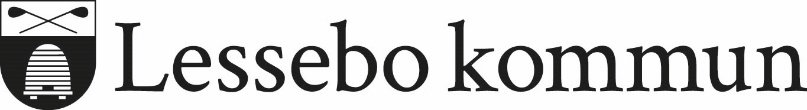 Ansökan till vuxenutbildningen i Lessebo kommunPersonuppgifterTidigare högsta utbildningSyfte med studiernaSysselsättning vid studiernas börjanFinansiering under studiernaSökta kurserAnge mål och syfte med sökt kurs/utbildning Har du planerat studierna med en studievägledare?Jag tillåter att uppgifterna får registreras i vuxenutbildningens register samt sändas vidare till CSN.En fullständig ansökan kräver rätt ifylld blankett samt betygskopior.Skicka ansökan till Lessebo VuxenutbildningBox 13365 31 LESSEBOKontaktpersonerKatarina Nordqvist, administrativ assistent 0478-126 58 katarina.nordqvist@lessebo.seDaniel Abrehe, studievägledare 0478-126 70 daniel.abrehe@lessebo.seLessebo VuxenutbildningBox 13365 31 LESSEBONär planerar du att påbörja dina studier. Ange år och månad.EfternamnFörnamnFörnamnPersonnummer (10 siffror)GatuadressGatuadressPostnummer och ortsnamnPostnummer och ortsnamnNationalitet/födelselandTelefon bostadTelefon bostadMobiltelefonE-postE-postModersmålModersmål Grundskola/realskola Annan utbildning. Vilken?   Gymnasieutbildning. högst 2 år Utländsk utbildning. Antal år Fullständig gymnasieutbildning 3 år SFI – kurs Eftergymnasial utbildning. Vilken? Tidigare kommunal vuxenutbildning.                    Vilken? Behörighetskomplettering – ange till vilken utbildning Inträde på arbetsmarknad  Komplettera till gymnasieexamen, vilken Komplettera till gymnasieexamen, vilken Heltidsanställd Deltidsanställd/timanställd  Egen företagare Arbetslös Annat, tex sjukskriven, föräldraledig Annat, tex sjukskriven, föräldraledig CSN, Du ansöker själv på www.csn.se Lön från arbetsgivare A-kassa, aktivitetsstöd eller liknande Annan finansieringKursnamn Gymnasiepoäng per termin/studietid Ja. Om ja, ange vem NejDatumUnderskrift ……………………………………………………………………………..